Préparateur en Pharmacie H/FTemps completContrat à Durée DéterminéeA pourvoir immédiatementSalaire selon profil et ancienneté(Convention FHP)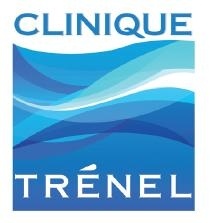 